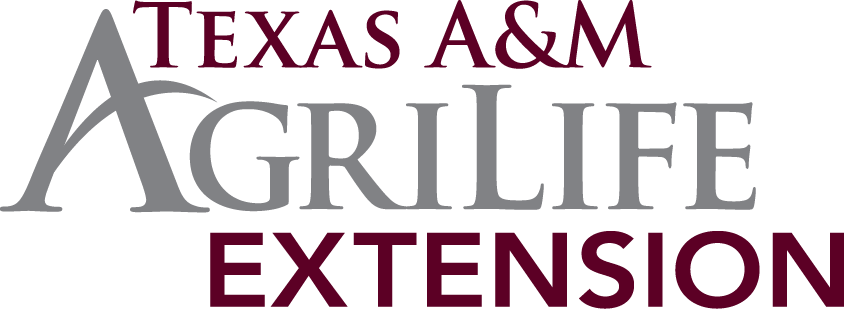 Program Briefing Report FormDate program interpretation event was held. Name(s) of faculty and/or key leaders conducting program interpretation event: Name of legislator and/or staff members attending event: List key comments made by legislator and/or staff members.  Emphasis needs to be given to any concerns, questions, and/or points of interest shared during the meeting: List any additional information or follow-up that is expected by the legislator.  If a member of administration need to follow-up, please be sure to identify the appropriate person to contact: Other comments relevant to the program interpretation event:  Upon completion of interpretation events, submit report to DEA.